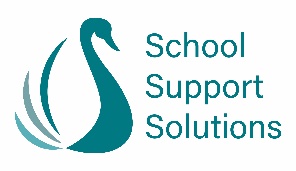 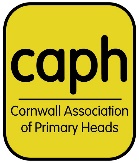 Research Informed TeachingThe aim of this course is to introduce senior leaders to impactful teaching-based research and explain how it can be applied in the classroom.
Date: Friday 24th June 2022Venue: B1, Beacon Place, Victoria Offices, Roche, PL26 8LGAudience: Primary School Senior Leaders and staff interested in personal developmentTrainers: Faye Heming, School Support SolutionsCost: £150(+VAT) per delegate

The world of education is flooded with research, but with the many pressures upon senior leaders, we appreciate that it can be difficult to find the time to read and act upon the research available. Our Research Informed Teaching course has been designed to share the most pertinent research with leaders and explain how it can begin to be embedded as soon as you return to school.

Research from the Education Endowment Foundation, Barak Rosenshine’s Principles of Instruction and Daniel T. Willingham’s cognitive science will form the bedrock of the day. We will summarise their research and share how its application can result in impactful teaching in the primary school classroom.

Practical strategies for activating prior learning, modelling, explanations, questioning techniques, giving feedback and more will be shared or demonstrated. We shall also explain how to mitigate cognitive overload and develop pupils’ metacognitive skills.

Opportunities will be provided for reflection and discussion with colleagues, and you’ll be encouraged to create a short action plan to put into practice when you return to school.By the end of this course, you will:Be familiar with key research focused on impactful teaching strategies.Know how this research can be applied practically in the classroom.Have the knowledge to share research informed teaching strategies with staff in your school.School Support Solutionsenquiries@schoolsupport.solutions01451 828591